F-48 – Vendor Down (Advance)Payment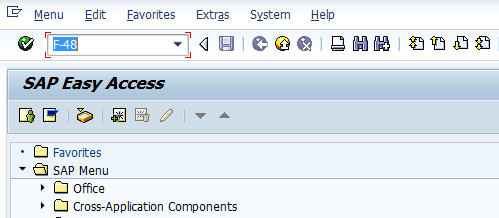 Input F-48 in Transaction box and press Enter key Document Header Data Information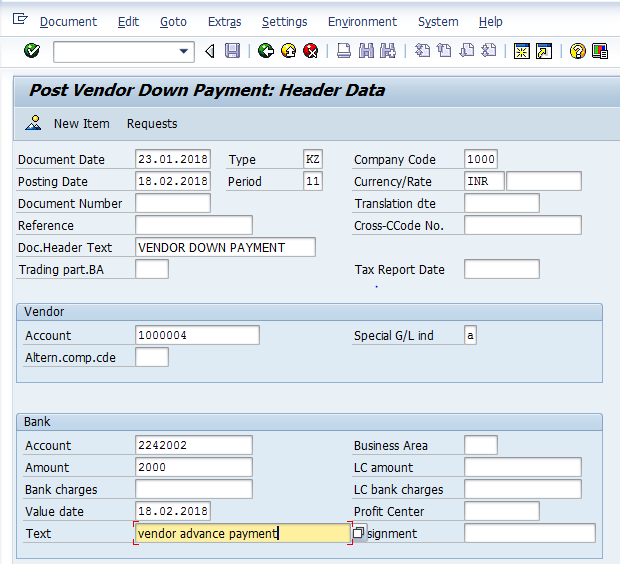 The following are the Input fields under the Document Header data of Vendor Down PaymentDocument Date: Input the Invoice date in the fieldPosting Date: Input the transaction date in the Posting date fieldDocument Type: Input the Document type KZ for Vendor Down paymentCompany Code: Input the Company code 1000 in this fieldCurrency: Input the Currency INR in the Currency fieldReference: Input the Reference field with Reference (invoice) numberVendor Information: Under the Vendor sectionVendor: Input the Vendor Number in this fieldSpecial G/L ind: Place the cursor on the field and press F4. Down Payment options will appear in a separate window, select the respective option and press Enter keyBank Data : Under this SectionAccount: Place the cursor on the field and press F4. List of GL Accounts will appear, select respective Bank outgoing GL Account and press Enter keyAmount: Input the amountProfit Center: Input the respective Profit center by selecting from the drop down listText: Input the text information in this fieldDocument Line Item Data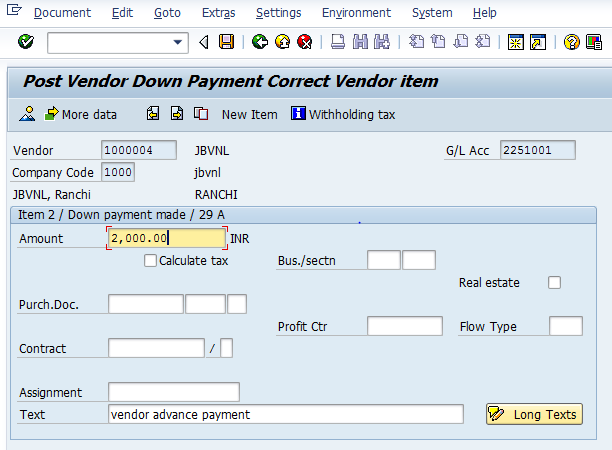 The following are the Input fields under the Line Item dataAmount: Input the value/amountText Field: Input the Text information Eg: Vendor Advance PostingProfit Center: Place the cursor on the field and press F4. Select respective Profit center and press Enter key.Click on Document option and click on simulate option to view the accounting entry after that click on Post Button or Press Ctrl+ S to save the document.Document Posting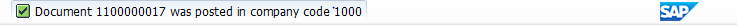 Click on Post option in the Menu barDocument is posted, An information will be populated at the bottom of the screenDocument Display View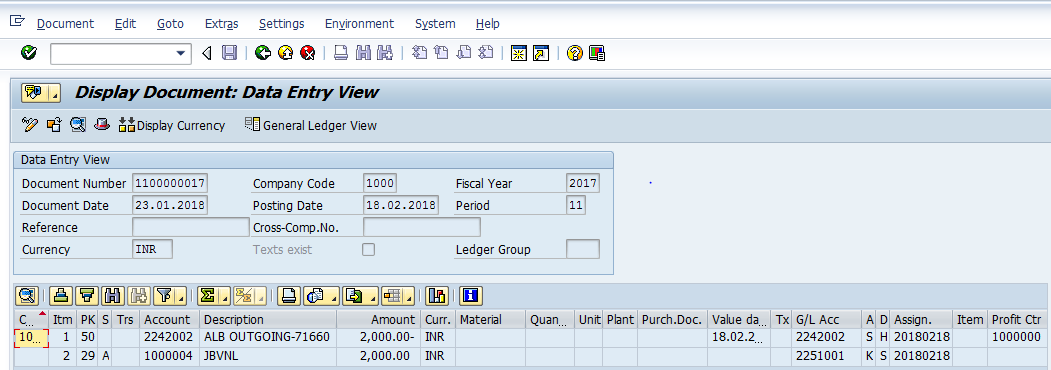 We can view the transaction in two ways:Display Document: From Menu bar select Document option it will display the options Change, Display and Other Document. Choose Display option. Document successfully got posted will get displayedInput FB03 in Transaction box and system will take us to Document Display screen. Input the Document number and Press Enter key. Document posted will get displayed.Manual End